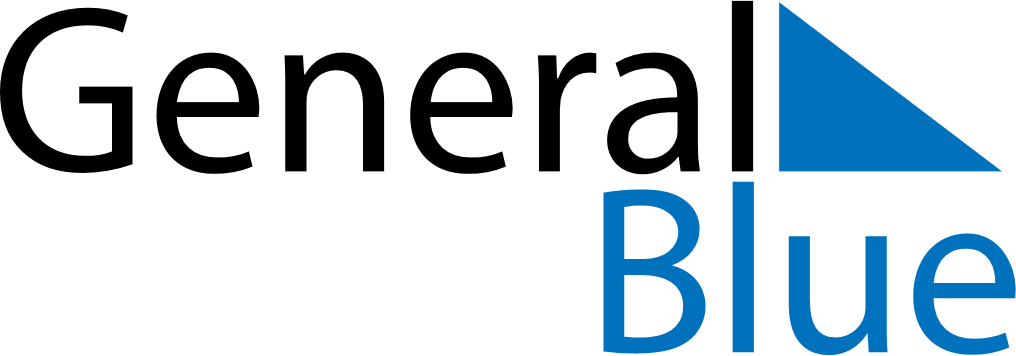 June 2024June 2024June 2024June 2024June 2024June 2024June 2024Na Kae, Nakhon Phanom, ThailandNa Kae, Nakhon Phanom, ThailandNa Kae, Nakhon Phanom, ThailandNa Kae, Nakhon Phanom, ThailandNa Kae, Nakhon Phanom, ThailandNa Kae, Nakhon Phanom, ThailandNa Kae, Nakhon Phanom, ThailandSundayMondayMondayTuesdayWednesdayThursdayFridaySaturday1Sunrise: 5:27 AMSunset: 6:32 PMDaylight: 13 hours and 4 minutes.23345678Sunrise: 5:27 AMSunset: 6:32 PMDaylight: 13 hours and 4 minutes.Sunrise: 5:27 AMSunset: 6:32 PMDaylight: 13 hours and 5 minutes.Sunrise: 5:27 AMSunset: 6:32 PMDaylight: 13 hours and 5 minutes.Sunrise: 5:27 AMSunset: 6:33 PMDaylight: 13 hours and 5 minutes.Sunrise: 5:27 AMSunset: 6:33 PMDaylight: 13 hours and 5 minutes.Sunrise: 5:27 AMSunset: 6:33 PMDaylight: 13 hours and 6 minutes.Sunrise: 5:27 AMSunset: 6:34 PMDaylight: 13 hours and 6 minutes.Sunrise: 5:27 AMSunset: 6:34 PMDaylight: 13 hours and 6 minutes.910101112131415Sunrise: 5:27 AMSunset: 6:34 PMDaylight: 13 hours and 6 minutes.Sunrise: 5:27 AMSunset: 6:35 PMDaylight: 13 hours and 7 minutes.Sunrise: 5:27 AMSunset: 6:35 PMDaylight: 13 hours and 7 minutes.Sunrise: 5:27 AMSunset: 6:35 PMDaylight: 13 hours and 7 minutes.Sunrise: 5:28 AMSunset: 6:35 PMDaylight: 13 hours and 7 minutes.Sunrise: 5:28 AMSunset: 6:35 PMDaylight: 13 hours and 7 minutes.Sunrise: 5:28 AMSunset: 6:36 PMDaylight: 13 hours and 7 minutes.Sunrise: 5:28 AMSunset: 6:36 PMDaylight: 13 hours and 8 minutes.1617171819202122Sunrise: 5:28 AMSunset: 6:36 PMDaylight: 13 hours and 8 minutes.Sunrise: 5:28 AMSunset: 6:37 PMDaylight: 13 hours and 8 minutes.Sunrise: 5:28 AMSunset: 6:37 PMDaylight: 13 hours and 8 minutes.Sunrise: 5:29 AMSunset: 6:37 PMDaylight: 13 hours and 8 minutes.Sunrise: 5:29 AMSunset: 6:37 PMDaylight: 13 hours and 8 minutes.Sunrise: 5:29 AMSunset: 6:37 PMDaylight: 13 hours and 8 minutes.Sunrise: 5:29 AMSunset: 6:38 PMDaylight: 13 hours and 8 minutes.Sunrise: 5:29 AMSunset: 6:38 PMDaylight: 13 hours and 8 minutes.2324242526272829Sunrise: 5:30 AMSunset: 6:38 PMDaylight: 13 hours and 8 minutes.Sunrise: 5:30 AMSunset: 6:38 PMDaylight: 13 hours and 8 minutes.Sunrise: 5:30 AMSunset: 6:38 PMDaylight: 13 hours and 8 minutes.Sunrise: 5:30 AMSunset: 6:38 PMDaylight: 13 hours and 8 minutes.Sunrise: 5:30 AMSunset: 6:38 PMDaylight: 13 hours and 8 minutes.Sunrise: 5:31 AMSunset: 6:39 PMDaylight: 13 hours and 8 minutes.Sunrise: 5:31 AMSunset: 6:39 PMDaylight: 13 hours and 7 minutes.Sunrise: 5:31 AMSunset: 6:39 PMDaylight: 13 hours and 7 minutes.30Sunrise: 5:31 AMSunset: 6:39 PMDaylight: 13 hours and 7 minutes.